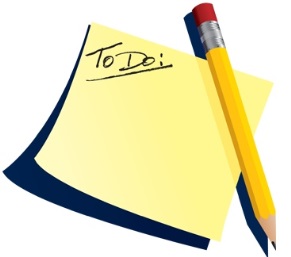 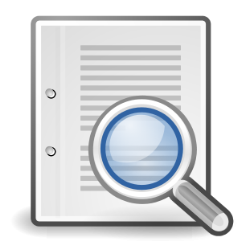 A1 Training in infection control. Show that you have received adequate training in infection control, and maintaining your knowledge in this topicA2 Adherence to infection control policy and application of infection control procedures in the foundation dentist surgery. Demonstrate that you adhere to the infection control policy and apply the infection control protocols and procedure  A3 Instrument decontamination procedure in the decontamination room. Demonstrate that you know about the cleaning and processing of contaminated instruments   